Nr sprawy: 2/2023/NW 					            Załącznik nr 5 do Informacji o sprzedażyKONTENER MAGAZYNOWY 20’Waga 1226KGWymiary zewnętrzne 6058 x 2438 x 2591 mmKonstrukcja ramy: spawane profile stalowe o grubości 2 lub 3mmDrzwi dwuskrzydłowe z otaczającą uszczelką gumową (dwa poziomy uszczelnienia) z ocynkowanymi ryglami z zabezpieczeniem antywłamaniowym4 otwory wentylacyjne usytuowane pod ramą dachu Pojemność ładunkowa:32,85mł Dopuszczalny ciężar użytkowy: 10000kg Charakterystyczne obciążenia śniegiem przy podłożu Sk2,5kN/mPiętrowanie kontenerów może nastąpić po uwzględnieniu wskazówek dotyczących ustawiania i maksymalnego obciążenia do max. 3poziomów.Przenoszenie dźwigiem lub wózkiem widłowymRodzaj podłogi Warstwowa płyta drewniana grubości 20mm Kolor kontenera RAL5010 niebieski Chagall Katodowe wytrącanie elektrolitowe przez zanurzanie (kolorszary), ze średnią warstwy lakierniczej 20μm(min.15μm) Wysokiej jakości malowanie proszkowe na bazie poliestrów, grubość warstwy lakierniczej 70μm(min.60μm) Wysoka odporność na korozję i promieniowanie UVRozstaw wpustów na wózek widłowy centralnie 2050mm na długiej ścianie Data zakupu: 2019 rok,stan techniczny: bardzo dobry.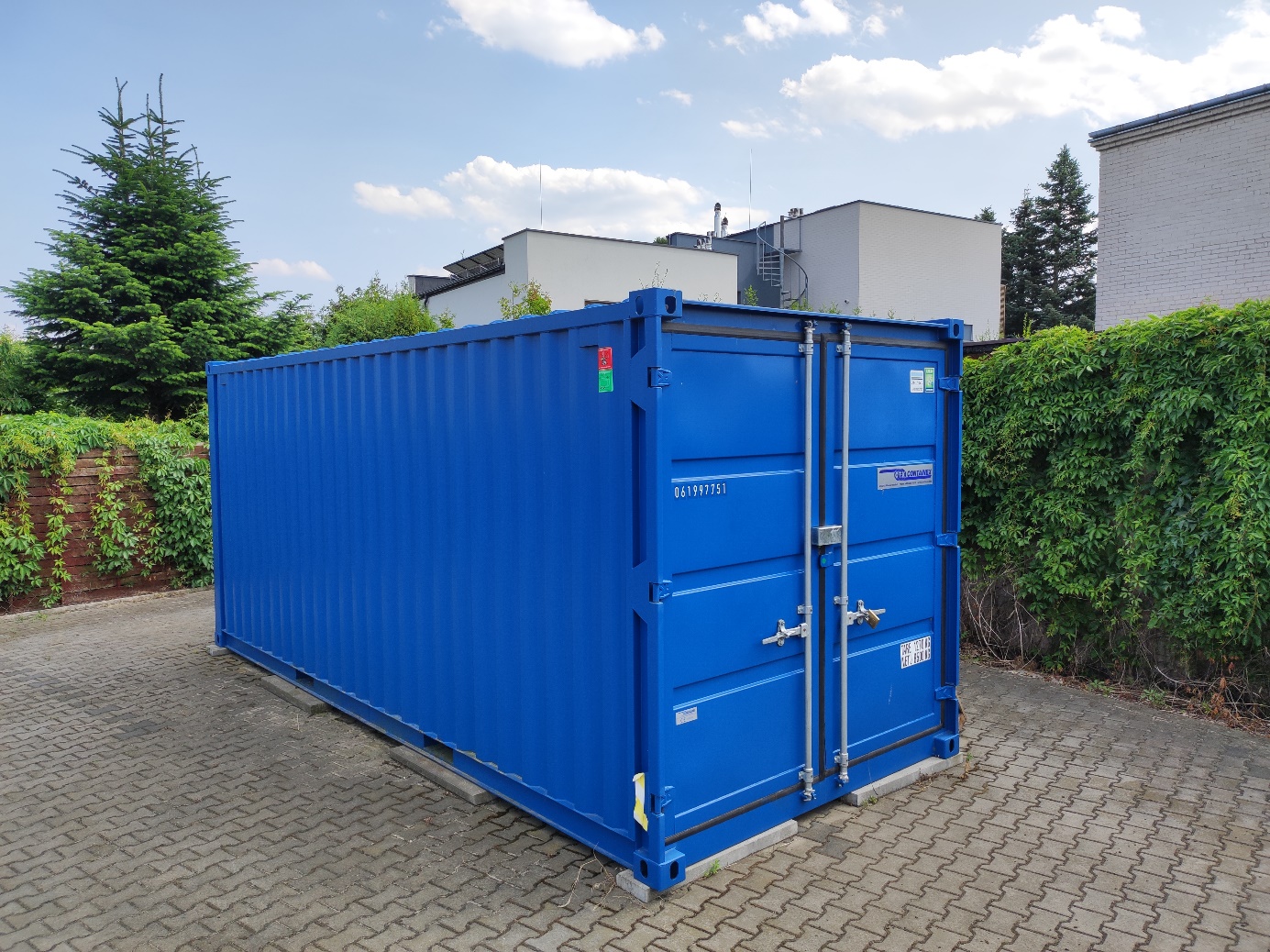 